МИНИСТЕРСТВО ПРОСВЕЩЕНИЯ РОССИЙСКОЙ ФЕДЕРАЦИИ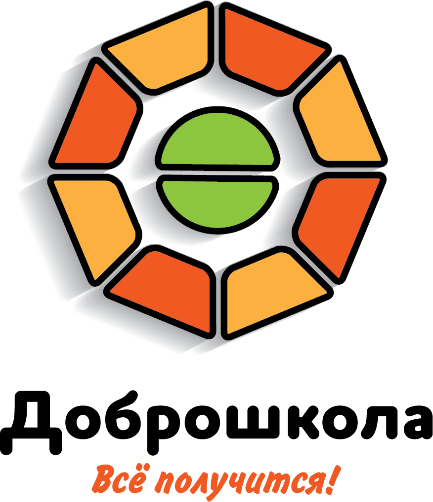 ПРОГРАММАIV Всероссийская конференция «Итоги реализации федерального проекта «Современная школа» национального проекта «Образование», направленного на поддержку образования обучающихся с ОВЗ в 2022 году»22 – 23 ноября 2022 г. Москва2022ПЛАН ПРОВЕДЕНИЯ МЕРОПРИЯТИЙ IV Всероссийской конференции «Итоги реализации федерального проекта «Современная школа» национального проекта «Образование», направленного на поддержку образования обучающихся с ОВЗ в 2022 году»22 ноября 2022 г.23 ноября 2022 г.ЦЕРЕМОНИЯ ОБЪЯВЛЕНИЯ ИТОГОВ И НАГРАЖДЕНИЯ И УЧАСТНИКОВ И ПОБЕДИТЕЛЕЙВсероссийского конкурса «Лучший ресурсный центр по поддержке образования обучающихся с ограниченным возможностями здоровья» и Всероссийского конкурса «Доброшкола-2022»9:00-9:30Подключение участников, тестирование подключения 
(при необходимости)Ссылка:https://events.webinar.ru/44667045/699545763Подключение участников, тестирование подключения 
(при необходимости)Ссылка:https://events.webinar.ru/44667045/6995457639:30-9:45Приветственное словоПриветственные слова (по согласованию):Смолин Олег Николаевич, первый заместитель председателя Комитета по науке и высшему образованию Государственной Думы РФВасильева Ольга Юрьевна, президент Российской академии образованияКлочко Елена Юрьевна, председатель Совета Всероссийской организации родителей детей-инвалидов Гусев Алексей Владимирович, ответственный секретарь Координационного совета Национальной родительской ассоциации 9:45-10:30Пленарное заседаниеПленарное заседание9:45-10:30Фальковская Лариса Павловна, директор Департамента государственной политики в сфере защиты прав детей Минпросвещения РоссииО государственной политике в сфере общего образования обучающихся с особыми образовательными потребностями в Российской ФедерацииСоловьева Татьяна Александровна, директор ФГБНУ «Институт коррекционной педагогики Российской академии образования»Роль реализации мероприятия национального проекта «Образование» по поддержке образования обучающихся с ограниченными возможностями здоровья в отдельных общеобразовательных организациях посредством обновления их инфраструктуры в обновлении содержания их образования Лазуренко Светлана Борисовна, руководитель Центра инклюзивного образования Российской академии образованияЗдоровьесберегающая среда отдельной образовательной организацииАлехина Светлана Владимировна, проректор по инклюзивному образованию ФГБОУ ВО «МГППУ», к.психол.н.Подходы к оценке инклюзивной среды образовательной организации
Фальковская Лариса Павловна, директор Департамента государственной политики в сфере защиты прав детей Минпросвещения РоссииО государственной политике в сфере общего образования обучающихся с особыми образовательными потребностями в Российской ФедерацииСоловьева Татьяна Александровна, директор ФГБНУ «Институт коррекционной педагогики Российской академии образования»Роль реализации мероприятия национального проекта «Образование» по поддержке образования обучающихся с ограниченными возможностями здоровья в отдельных общеобразовательных организациях посредством обновления их инфраструктуры в обновлении содержания их образования Лазуренко Светлана Борисовна, руководитель Центра инклюзивного образования Российской академии образованияЗдоровьесберегающая среда отдельной образовательной организацииАлехина Светлана Владимировна, проректор по инклюзивному образованию ФГБОУ ВО «МГППУ», к.психол.н.Подходы к оценке инклюзивной среды образовательной организации
10:30-12:00Работа в рамках научных сессийРабота в рамках научных сессийСсылка на секцию 1:https://events.webinar.ru/44667045/1936081973Ссылка на секцию 2:https://events.webinar.ru/44667045/1597165486Ссылка на секцию 1:https://events.webinar.ru/44667045/1936081973Ссылка на секцию 2:https://events.webinar.ru/44667045/1597165486Ссылка на секцию 1:https://events.webinar.ru/44667045/1936081973Ссылка на секцию 2:https://events.webinar.ru/44667045/159716548610:30-12:00Секция 1 «Коррекционная школа – ресурсный центр развития инклюзивного образования»Модератор:Алехина Светлана Владимировна, директор Института инклюзивного образования, проректор по инклюзивному образованию ФГБОУ ВО «МГППУ», к.психол.н.Доклады:Милютина Людмила Александровна, начальник отдела специального образования и социальной защиты детей
управления общего и профессионального образования Министерства образования Тверской областиРесурсы сетевого сотрудничества в развитии инклюзивного образовательного пространства (на примере Тверской области)Иксанова Наталия Геннадьевна, главный специалист комитета общего и дополнительного образования Департамента общего образования Томской областиОпыт консультационно-методической помощи обучающимся с ОВЗ и их родителям в Томской областиКузьмичева Татьяна Викторовна, директор Психолого-педагогического института ФГБОУ ВО «Мурманский арктический государственный университет», д.п.н.Методическая компетентность педагогов, сопровождающих детей с ОВЗ в специальном и инклюзивном образованииЕгупова Ольга Владимировна, заместитель директора
Городского психолого-педагогического центра Департамента образования и науки города МосквыО результатах реализации московского проекта «Ресурсная школа» Алексеева Татьяна Георгиевна, начальник управления общего образования Министерства образования и науки Республики ТатарстанПроект «Доброшкола» как ресурс развития идей государственно-частного партнерства в Республике ТатарстанСальникова Евгения Александровна, директор ГБОУ Свердловской области «Екатеринбургская школа-интернат «Эверест», реализующая адаптированные основные общеобразовательные программы», г. ЕкатеринбургОсобенности реализации проекта «Доброшкола» для обучающихся с нарушениями опорно-двигательного аппаратаСвободная дискуссияПодведение итогов работы секции 10:30-12:00Секция 2 «Модернизация инфраструктуры специальных школ на основе современных представлений о роли образовательной среды в обучении и социализации обучающихся с ОВЗ»Модератор:Соловьева Татьяна Александровна, директор ФГБНУ «ИКП РАО», д.п.н.Доклады:Матаржук Евгения Владимировна, начальник управления общего образования Министерства образования и науки Хабаровского краяОбновление инфраструктуры как условие успешного профессионального самоопределения обучающихся с ОВЗЯковлева Наталья Николаевна, заведующий кафедрой специальной (коррекционной) педагогики СПб АППО, к.п.н.О реализации мероприятий федерального проекта    «Современная школа» в Санкт-ПетербургеХомякова Васса Романовна, главный специалист отдела проектной деятельности ФГБНУ «ИКП РАО»Образовательное пространство «Доброшколы»: опыт разных лет Конкурса и итоги 2022 годаГолубчикова Анастасия Валентиновна, заведующий лабораторией технологий и средств психолого-педагогической абилитации ФГБНУ «ИКП РАО», д.тех.н.Проектирование предметной развивающей среды в отдельной образовательной организацииПинка Елена Анатольевна, директор ГБОУ школа-интернет 33 Выборгского района г. Санкт-Петербурга Мотовилова Юлия Валерьевна, методист, учитель-дефектолог ГБОУ школа-интернат 33 Выборгского района г. Санкт-ПетербургаСовременные технологии психолого-педагогического сопровождения слабослышащих и позднооглохших обучающихсяБлинов Игорь Вячеславович, директор ГКОУ Удмуртской Республики «Якшур-Бодьинская школа-интернат»Современное образовательное пространство ГКОУ УР «Якшур - Бодьинская школа-интернат», как результат реализации федерального проекта «Современная школа» национального проекта «Образование»Свободная дискуссияПодведение итогов работы секции12:00-12:30ПерерывПерерывПодключение участников, тестирование подключения 
(при необходимости)Ссылка:https://events.webinar.ru/44667045/699545763Подключение участников, тестирование подключения 
(при необходимости)Ссылка:https://events.webinar.ru/44667045/699545763Подключение участников, тестирование подключения 
(при необходимости)Ссылка:https://events.webinar.ru/44667045/69954576312:30-14:00Круглый стол «Новые задачи и возможности обеспечения качества образования обучающихся с ОВЗ»Модератор:Абкович Алла Яковлевна, заведующий лабораторией образования и комплексной абилитации лиц с нарушениями опорно-двигательного аппарата и множественными нарушениями развития ФГБНУ «ИКП РАО», к.п.н.Участники круглого стола:Соловьева Татьяна Александровна, директор ФГБНУ «ИКП РАО», д.п.н.Абкович Алла Яковлевна, заведующий лабораторией образования и комплексной абилитации лиц с нарушениями опорно-двигательного аппарата и множественными нарушениями развития ФГБНУ «ИКП РАО», к.п.н.Алмазова Анна Алексеевна, директор Института детства ФГБОУ ВО «МПГУ», д.п.н.Либлинг Мария Михайловна, заведующий лабораторией образования и комплексной абилитации детей с аутизмом ФГБНУ «ИКП РАО», к.психол.н.Федосеева Анна Михайловна, старший научный сотрудник лаборатории образования и комплексной абилитации детей с задержкой психического развития ФГБНУ «ИКП РАО», к.психол.н.Вишневецкий Иван Владимирович, директор ГБОУ г. Москвы «Школа-интернат № 1 для обучения и реабилитации слепых» Департамента труда и социальной защиты населения города МосквыСоколов Владимир Вячеславович, заведующий лабораторией технических и программных средств обучения студентов с нарушением зрения, доцент кафедры прикладной математики факультета информационных технологий ФГБОУ ВО «МГППУ»Вопросы для обсуждения на Круглом столе:-Федеральные адаптированные основные общеобразовательные программы -Вопросы воспитания обучающихся с ОВЗ, реализация цикла внеурочных занятий «Разговоры о важном»-Функциональная грамотность обучающихся с ОВЗ, с инвалидностью-Психолого-педагогическая абилитация средствами образования (о реабилитационном потенциале адаптированных образовательных программ)14:00-15:00Подведение итогов конференцииВыступления модераторов секций с информацией о результатах работыПодведение итогов конференцииВыступления модераторов секций с информацией о результатах работы15:00-16:30Публичная лекцияТема «Профориентационная направленность образовательного процесса обучающихся с ограниченными возможностями здоровья»Мануйлова Виктория Викторовна, заместитель директора по научно-исследовательской работе Института специального образования и комплексной реабилитации ГАОУ ВО «МГПУ», к.п.н.Публичная лекцияТема «Профориентационная направленность образовательного процесса обучающихся с ограниченными возможностями здоровья»Мануйлова Виктория Викторовна, заместитель директора по научно-исследовательской работе Института специального образования и комплексной реабилитации ГАОУ ВО «МГПУ», к.п.н.10:00-11:00Подключение участников, тестирование подключения 
(при необходимости)Ссылка:https://events.webinar.ru/44667045/330097566Подключение участников, тестирование подключения 
(при необходимости)Ссылка:https://events.webinar.ru/44667045/33009756611:00 – 12:0011:00 – 12:00Приветственные словаКравцов Сергей Сергеевич, Министр просвещения Российской ФедерацииСоловьева Татьяна Александровна, директор ФГБНУ «Институт коррекционной педагогики РАО»11:00 – 12:00Награждение победителей конкурса«Лучший ресурсный центр по поддержке образования обучающихся с ограниченными возможностями здоровья»Представление членов жюри конкурса с презентацией Процедура награждения11:00 – 12:00Награждение победителей конкурса «Доброшкола – 2022»Представление членов жюри конкурса с презентацией Процедура награждения